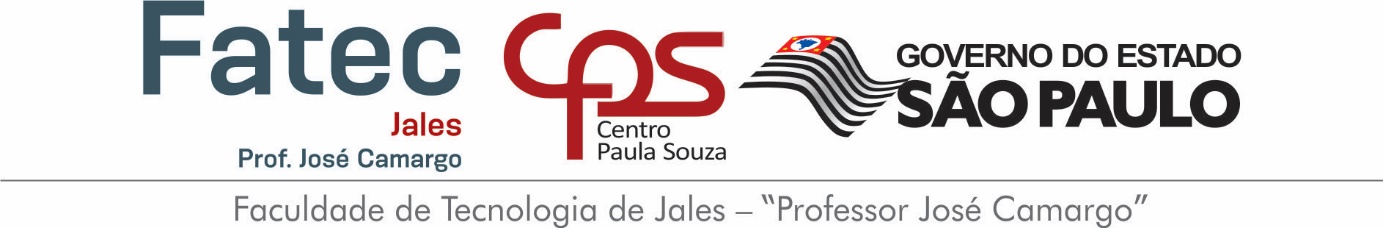 Nome do AlunoTÍTULO DO TRABALHO EM LETRAS MAIÚSCULAS:No Subtítulo, Primeira Letra de Cada Palavra em MaiúsculaJalesAnoNome do AlunoTÍTULO DO TRABALHO EM LETRAS MAIÚSCULAS:No Subtítulo, Primeira Letra de Cada Palavra em MaiúsculaTrabalho de Graduação apresentado à Faculdade de Tecnologia Prof. José Camargo - Fatec Jales, como requisito parcial para obtenção do título de Tecnólogo em Sistemas para Internet.Orientador:    JalesANO(verso da Folha de Rosto, esta página não conta na numeração do trabalho de graduação,Esta fichacatalográfica é feita pela Bibliotecária, para a versão final – Capadura)Autorizo a reprodução e divulgação total ou parcial deste trabalho, por qualquer meio convencional ou eletrônico, para fins de estudo e pesquisa, desde que citada a fonte.Dados da Catalogação na Publicação Internacional (CIP)Nome do AlunoTÍTULO DO TRABALHO EM LETRAS MAIÚSCULAS:No Subtítulo Primeira Letra de Cada Palavra em MaiúsculaTrabalho de Graduação apresentado à Faculdade de Tecnologia Prof. José Camargo - Fatec Jales, como requisito parcial para obtenção do título de Tecnólogo em Sistemas para Internet.Orientador: Prof.Banca Examinadora:______________________________________Prof. (Orientador)Instituição______________________________________Prof. (na Fatec Jales)Instituição______________________________________Prof. (de outra Instituição de Ensino)InstituiçãoJales, ____ de ____________ de ________ (dedicatória, apague este parágrafo antes de imprimir)Aos meus pais com amor e gratidão.AGRADECIMENTOSAos meus pais, pelo apoio, compreensão e carinho. A minha irmã e minha avó pela dedicação e paciência.Ao orientador, pela ajuda nos momentos de dúvida.Às pessoas que acreditaram no meu potencial.(epígrafe, apague este parágrafo antes de imprimir)“O único lugar onde o sucesso vem antes do trabalho é no dicionário”.Albert EinsteinRESUMOO resumo deve estar de acordo com a norma da ABNT NBR 6028, apresentando os pontos importantes do trabalho, de forma breve e clara de 200 a 500 palavras. Devem ser inseridas também de 3 a 5 palavras-chave, ou seja, as palavras que são representativas ao assunto do trabalho. É elemento obrigatório. Palavras-chave: Resumo. Normas. Trabalho. Palavras. Obrigatório.ABSTRACTThe abstract should be according to ABNT NBR 6028, presenting the key points of the work, briefly and clearly in a maximum of 500 words. The key words must be entered, ie, words that are relevant to the issue of the work. It is a compulsory element.Keywords: Summary. Norms. Work. Words. Compulsory.LISTA DE FIGURASFigura 1 – Atores do Sistema	15Figura 2 – Diagrama de Contexto do Sistema	17Figura 3 – Diagrama de Caso de Uso: Cadastrar Livro	18Figura 8 – Diagrama de Classes	25Figura 9 – Mapeamento do Objeto Relacional	26Figura 10 – Diagrama de Sequência: Cadastrar Livro - Fluxo Normal	27Figura 11 – Diagrama de Sequência: Cadastrar Livro - Fluxo Alternativo	28Figura 17 – Layout da página principal	34Figura 18 – Mapa do site	35Figura 19 – Tela de Login	35LISTA DE QUADROSQuadro 1 – Lista de Casos de Uso	15Quadro 2 – Documentação do Diagrama de Caso de Uso: Cadastrar Livro	18Quadro 4 – Documentação do Diagrama de Caso de Uso: Localizar Autor	21Quadro 7 – Dicionário dos Atributos da Classe Funcionário	26LISTA DE ABREVIATURAS E SIGLASABNT		Associação Brasileira de Normas TécnicasSI		Sistemas para InternetSQL		Structured Query Language (Linguagem de Consulta Estruturada)TI		Tecnologia da InformaçãoUML		Unified Modeling Language (Linguagem Unificada de Modelagem)SUMÁRIO1	INTRODUÇÃO	102	REFERENCIAL TEÓRICO	113	METODOLOGIA	124	RESULTADOS	195	CONCLUSÃO	20REFERÊNCIAS	21APÊNDICES	22APÊNDICE A –	23ANEXOS	24ANEXO A –	25INTRODUÇÃOÉ a parte inicial do trabalho em que são apresentados o tema e sua relevância (justificativa), uma breve descrição de como será trabalhado cada capítulo e a que se destina o trabalho. Incluir os objetivos que determina o que se procura com a pesquisa e a metodologia que é a parte que irá mostrar problema/hipóteses, tipo de pesquisa e material/método que o trabalho envolve.1.1 Objetivo1.2 Justificativa1.3 Organização do trabalhoREFERENCIAL TEÓRICO (estado da arte)Fazer um levantamento sobre os softwares existente no mercado referente a proposta do trabalho e dos principais conceitos teóricos para o seu desenvolvimento. É obrigatório apresentar, no mínimo, três autores diferentes como base teórica do trabalho. METODOLOGIANeste tópico deve conter o detalhamento dos métodos e tecnologias utilizados no trabalho (empresa, pessoas, hardware, software, internet, segurança, banco de dados, linguagem de programação entre outros).Para o desenvolvimento de sistemas é obrigatório o Diagrama de Classes, sendo opcionais os demais diagramas da UML.Exemplos de Diagrama de ClassesFigura 1 – Diagrama de Classes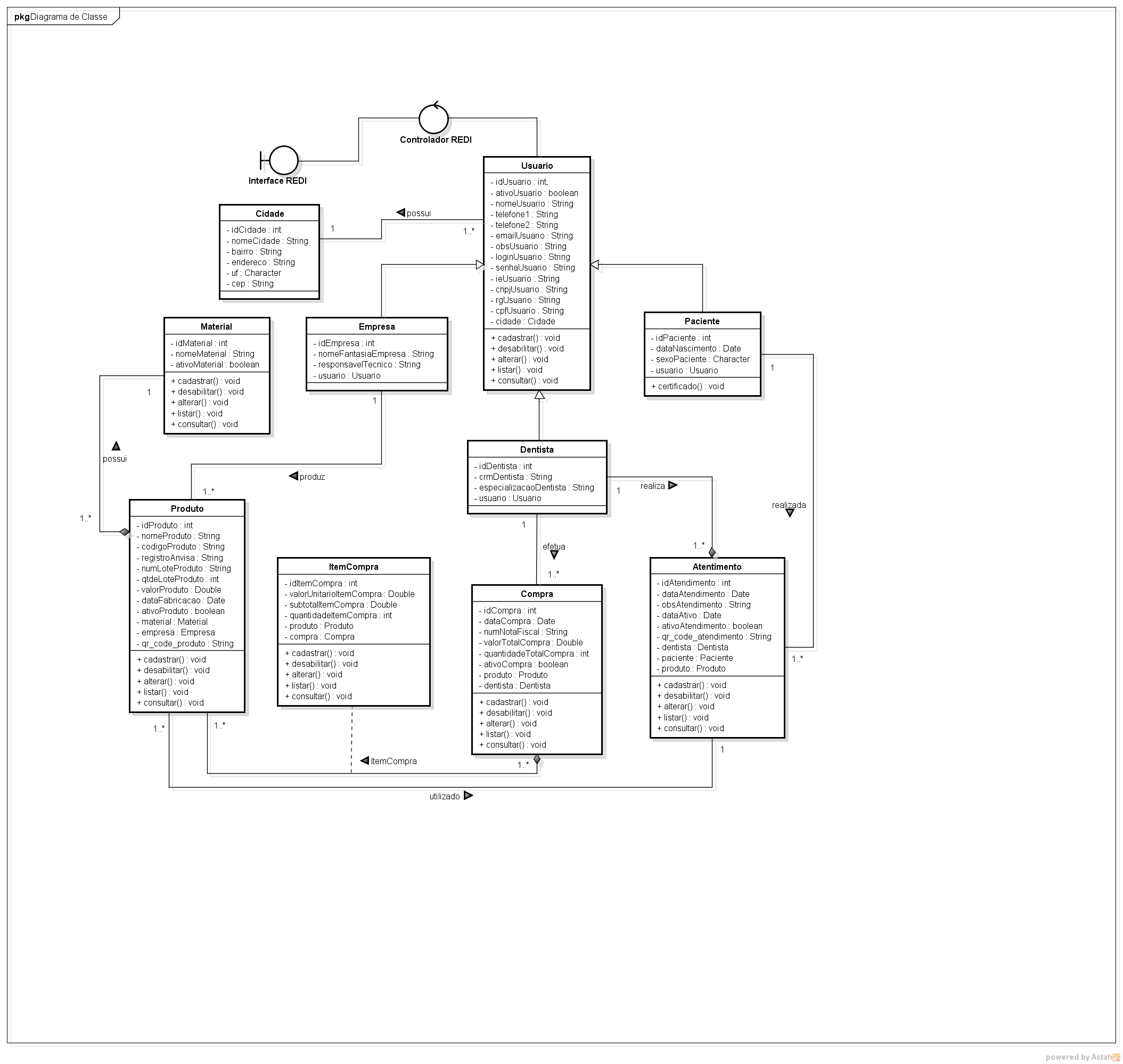 Fonte: Elaborado pelo autor.Mapa do Site – Diagrama de Arquitetura da Informação (opcional)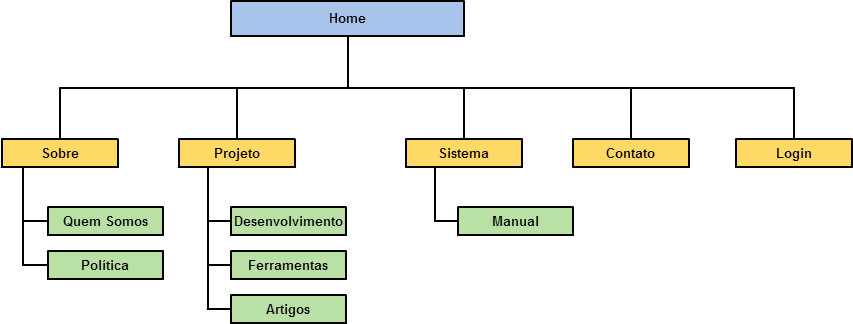 Fonte: Elaborado pelo autor. Logotipo do Sistema (opcional)Acessibilidade (opcional)Telas do Sistema (opcional)RESULTADOS E/OU DISCUSSÕESDescrever os resultados obtidos no trabalho e/ou comparar com os resultados de outros trabalhos.CONCLUSÃODescrever a conclusão do seu trabalho e propor, se for o caso, encaminhamentos para trabalhos futuros.REFERÊNCIAS BEAIRD, J. Princípios do web design maravilhoso. Rio de Janeiro: Altabooks, 2008.BEZERRA, E. Princípios de análise e projeto de sistemas com UML: um guia prático para modelagem de sistemas. São Paulo: Campus, 2006.BOOCH, Grady; RUMBAUGH, James; JACOBSON, Ivar. UML: Guia do Usuário. 2. ed. Rio de Janeiro: Elsevier, 2012.GERARY, David; HORSTMANN, Cay. Core Java Server Faces: Tradução da Terceira Edição. 3. ed. Rio de Janeiro: Alta Books, 2012. GUEDES, G. T. A. UML 2: uma abordagem prática. 2. ed. São Paulo: Novatec, 2011.IMPLANTE DENTÁRIO. Implante Dentário – Antes e Depois. 2015. Disponível em: <http://implantedentarioprecos.com.br/implante-dentario-antes-e-depois/>. Acesso em: 30 abr. 2015.MANZANO, José Augusto N. G.. PostgresSQL 8.3.0 Interativo: Guia de Orientação e PORTAL BRASIL. Plataforma online monitora próteses implantadas no País. 2014. Disponível em: <http://www.brasil.gov.br/saude/2014/04/plataforma-online-monitora-proteses-implantadas-no-pais>. Acesso em: 20 fev. 2015.SBT JORNALISMO (Org.). Três em cada dez implantes dentários feitos no Brasil são piratas. 2015. Disponível em: <http://www.sbt.com.br/jornalismo/noticias/50065/Tres-em-cada-dez-implantes-dentarios-feitos-no-Brasil-sao-piratas.html#.VVtv__lVikr>. Acesso em: 20 mar. 2015.SIN SISTEMA DE IMPLANTE NACIONAL (Org.). Componentes. 2015. Disponível em: < http://www.sinimplante.com.br/assets/images/home/carousel/corousel_fit.png/>. Acesso em: 30 abr. 2015.WATRALL, E.; SIARTO, J. Web design. Rio de Janeiro: Alta Books, 2009. (Use a Cabeça!).APÊNDICES E ANEXOS(Vide manual da biblioteca)